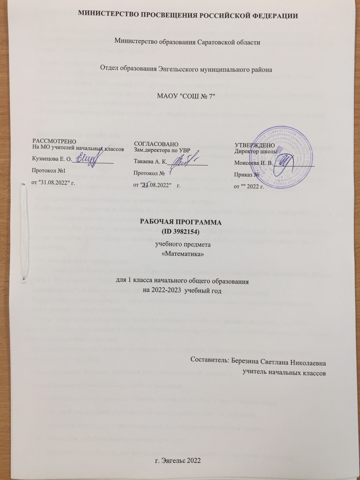 ПОЯСНИТЕЛЬНАЯ ЗАПИСКАРабочая программа по предмету «Математика» для обучающихся 1 класса составлена на основе Требований к результатам освоения основной образовательной программы начального общего образования, представленных в Федеральном государственном образовательном стандарте начального общего образования, а также Примерной программы воспитания.В начальной школе изучение математики имеет особое значение в развитии младшего школьника.Приобретённые им знания, опыт выполнения предметных и универсальных действий на 
математическом материале, первоначальное овладение математическим языком станут фундаментом обучения в основном звене школы, а также будут востребованы в жизни.	Изучение математики в начальной школе направлено на достижение следующих образовательных, развивающих целей, а также целей воспитания:—  Освоение начальных математических знаний - понимание значения величин и способов их измерения; использование арифметических способов для разрешения сюжетных ситуаций; формирование умения решать учебные и практические задачи средствами математики; работа с алгоритмами выполнения арифметических действий. —  Формирование функциональной математической грамотности младшего школьника, которая характеризуется наличием у него опыта решения учебно-познавательных и учебно-практических задач, построенных на понимании и применении математических отношений («часть-целое»,«больше-меньше», «равно-неравно», «порядок»), смысла арифметических действий, 
зависимостей (работа, движение, продолжительность события). —  Обеспечение математического развития младшего школьника - формирование способности к интеллектуальной деятельности, пространственного воображения, математической речи; умение строить рассуждения, выбирать аргументацию,  различать верные (истинные) и неверные (ложные) утверждения, вести поиск информации (примеров, оснований для упорядочения, вариантов и др.). —  Становление учебно-познавательных мотивов и интереса к изучению математики и 
умственному труду; важнейших качеств интеллектуальной деятельности: теоретического и пространственного мышления, воображения, математической речи, ориентировки в 
математических терминах и понятиях; прочных  навыков использования математических знаний в повседневной жизни.	В основе конструирования содержания и отбора планируемых результатов лежат следующие ценности математики, коррелирующие со становлением личности младшего школьника:—  понимание математических отношений выступает средством познания закономерностей существования   окружающего мира, фактов, процессов  и  явлений,  происходящих  в  природе и в обществе (хронология событий, протяжённость по времени, образование целого из частей, изменение формы, размера и т.д.); —  математические представления о числах, величинах, геометрических фигурах являются условием целостного восприятия творений природы и человека (памятники архитектуры, сокровища искусства и культуры, объекты природы); —  владение математическим языком, элементами алгоритмического мышления позволяет ученику совершенствовать коммуникативную деятельность (аргументировать свою точку зрения, строить логические цепочки рассуждений; опровергать или подтверждать истинностьпредположения).Младшие школьники проявляют интерес к математической сущности предметов и явлений окружающей жизни - возможности их измерить, определить величину, форму, выявить зависимости и  закономерности  их  расположения  во  времени  и в пространстве. Осознанию младшим школьником многих математических явлений помогает его тяга к моделированию, что облегчает освоение общего способа решения учебной задачи, а также работу с разными средствами 
информации, в том числе и графическими (таблица, диаграмма, схема).В начальной школе математические знания и умения применяются школьником при изучении других учебных предметов (количественные и пространственные характеристики, оценки, расчёты и прикидка, использование графических форм представления информации). Приобретённые учеником умения строить алгоритмы, выбирать рациональные способы устных и письменных арифметических вычислений, приёмы проверки правильности выполнения действий, а также различение, называние, изображение геометрических фигур, нахождение геометрических величин (длина, периметр, площадь) становятся показателями сформированной функциональной грамотности младшего школьника и предпосылкой успешного дальнейшего обучения в основном звене школы.На изучение математики в 1 классе отводится 4 часа в неделю, всего 132 часа.СОДЕРЖАНИЕ УЧЕБНОГО ПРЕДМЕТА Основное содержание обучения в программе представлено разделами: «Числа и величины»,«Арифметические действия», «Текстовые задачи», «Пространственные отношения и геометрические фигуры», «Математическая информация».	Числа и величины 
	Числа от 1 до 9: различение, чтение, запись. Единица счёта. Десяток. Счёт предметов, запись результата цифрами. Число и цифра 0 при измерении, вычислении.	Числа в пределах 20: чтение, запись, сравнение.  Однозначные и двузначные числа. Увеличение (уменьшение) числа на несколько единиц.	Длина и её измерение. Единицы длины: сантиметр, дециметр; установление соотношения между ними.	Арифметические действия 
	Сложение и вычитание чисел в пределах 20. Названия компонентов действий, результатов действий сложения, вычитания. Вычитание как действие, обратное сложению.	Текстовые задачи 
	Текстовая задача: структурные элементы, составление текстовой задачи по образцу. Зависимость между данными и искомой величиной в текстовой задаче. Решение задач в одно действие.	Пространственные отношения и геометрические фигуры 
	Расположение предметов и объектов на плоскости, в пространстве: слева/справа, сверху/снизу, между; установление пространственных отношений.Геометрические фигуры: распознавание круга, треугольника, прямоугольника, отрезка. Построение отрезка, квадрата, треугольника с помощью линейки на листе в клетку; измерение длины отрезка в сантиметрах.	Математическая информация 
	Сбор данных об объекте по образцу. Характеристики объекта, группы объектов (количество, форма, размер). Группировка объектов по заданному признаку.Закономерность в ряду заданных объектов: её обнаружение, продолжение ряда.	Верные (истинные) и неверные (ложные) предложения, составленные относительно заданного набора математических объектов.Чтение таблицы (содержащей не более 4-х данных); извлечение данного из строки, столбца; внесение одного-двух данных в таблицу. Чтение рисунка, схемы с одним-двумя числовыми данными (значениями данных величин).	Двух-трёхшаговые инструкции, связанные с вычислением, измерением длины, изображением геометрической фигуры.Универсальные учебные действия (пропедевтический уровень)Универсальные познавательные учебные действия:—  наблюдать математические объекты (числа, величины) в окружающем мире; —  обнаруживать общее и различное в записи арифметических действий; —  понимать назначение и необходимость использования величин в жизни; —  наблюдать действие измерительных приборов; —  сравнивать два объекта, два числа; распределять объекты на группы по заданномуоснованию; 
—  копировать изученные фигуры, рисовать от руки по собственному замыслу; приводить примеры чисел, геометрических фигур; 
—  вести порядковый и количественный счет (соблюдать последовательность).Работа с информацией:
—  понимать, что математические явления могут быть представлены с помощью разных средств: текст, числовая запись, таблица, рисунок, схема; 
—  читать таблицу, извлекать информацию, представленную в табличной форме.Универсальные коммуникативные учебные действия:
—  характеризовать (описывать) число, геометрическую фигуру, последовательность из нескольких чисел, записанных по порядку; 
—  комментировать ход сравнения двух объектов; описывать своими словами сюжетную ситуацию и математическое отношение, представленное в задаче; 
—  описывать положение предмета в пространстве различать и использовать математические знаки; 
—  строить предложения относительно заданного набора объектов.Универсальные регулятивные учебные действия:
—  принимать учебную задачу, удерживать её в процессе деятельности;
—  действовать в соответствии с предложенным образцом, инструкцией; 
—  проявлять интерес к проверке результатов решения учебной задачи, с помощью учителя устанавливать причину возникшей ошибки и трудности; 
—  проверять правильность вычисления с помощью другого приёма выполнения действия.Совместная деятельность:
—  участвовать в парной работе с математическим материалом; 
—  выполнять правила совместной деятельности: договариваться, считаться с мнением партнёра, спокойно и мирно разрешать конфликты.ПЛАНИРУЕМЫЕ ОБРАЗОВАТЕЛЬНЫЕ РЕЗУЛЬТАТЫ	Изучение математики в 1 классе направлено на достижение обучающимися личностных, метапредметных и предметных результатов освоения учебного предмета.ЛИЧНОСТНЫЕ РЕЗУЛЬТАТЫ	В результате изучения предмета «Математика» у обучающегося будут сформированы следующие личностные результаты:—  осознавать необходимость изучения математики для адаптации к жизненным ситуациям, для развития общей культуры человека; —  развития способности мыслить, рассуждать, выдвигать предположения и доказывать или опровергать их; —  применять правила совместной деятельности со сверстниками, проявлять способность договариваться, лидировать, следовать указаниям, осознавать личную ответственность и объективно оценивать свой вклад в общий результат;—  осваивать навыки организации безопасного поведения в информационной среде; —  применять математику для решения практических задач в повседневной жизни, в том числе при оказании помощи одноклассникам, детям младшего возраста, взрослым и пожилым людям; —  работать в ситуациях, расширяющих опыт применения математических отношений в реальной жизни, повышающих интерес к интеллектуальному труду и уверенность своих силах при решении поставленных задач, умение преодолевать трудности; —  оценивать практические и учебные ситуации с точки зрения возможности применения математики для рационального и эффективного решения учебных и жизненных проблем; —  оценивать свои успехи в изучении математики, намечать пути устранения трудностей; —  стремиться углублять свои математические знания и умения; пользоваться разнообразными информационными средствами для решения предложенных и самостоятельно выбранных учебных проблем, задач.МЕТАПРЕДМЕТНЫЕ РЕЗУЛЬТАТЫК концу обучения у обучающегося формируются следующие универсальные учебные действия.Универсальные  познавательные учебные действия:1)  Базовые логические действия:—  устанавливать связи и зависимости между математическими объектами (часть-целое; причина-следствие; протяжённость); —  применять базовые логические универсальные действия: сравнение, анализ, классификация (группировка), обобщение;—  приобретать практические графические и измерительные навыки для успешного решения учебных и житейских задач;—  представлять текстовую задачу, её решение в виде модели, схемы, арифметической записи, текста в соответствии с предложенной учебной проблемой.2)  Базовые исследовательские действия:—  проявлять способность ориентироваться в учебном материале разных разделов курса математики; —  понимать и адекватно использовать математическую терминологию: различать, характеризовать, использовать для решения учебных и практических задач; —  применять изученные методы познания (измерение, моделирование, перебор вариантов)3)  Работа с информацией:—  находить и использовать для решения учебных задач текстовую, графическую информацию в разных источниках информационной среды; —  читать, интерпретировать графически представленную информацию (схему, таблицу, диаграмму, другую модель); —  представлять информацию в заданной форме (дополнять таблицу, текст), формулировать утверждение по образцу, в соответствии с требованиями учебной задачи; —  принимать правила, безопасно использовать предлагаемые электронные средства и источники информации.Универсальные коммуникативные учебные действия:—  конструировать утверждения, проверять их истинность;—  строить логическое рассуждение;—  использовать текст задания для объяснения способа и хода решения математической задачи;—  формулировать ответ;—  комментировать процесс вычисления, построения, решения; объяснять полученный ответ с использованием изученной терминологии;—  в процессе диалогов по обсуждению изученного материала — задавать вопросы, высказывать суждения, оценивать выступления участников, приводить доказательства своей правоты, проявлять этику общения;—  создавать в соответствии с учебной задачей тексты разного вида - описание (например, геометрической фигуры), рассуждение (к примеру, при решении задачи), инструкция (например, измерение длины отрезка);—  ориентироваться в алгоритмах: воспроизводить, дополнять, исправлять деформированные;—  составлять по аналогии; . самостоятельно составлять тексты заданий, аналогичные типовым изученным.Универсальные регулятивные учебные действия:1)  Самоорганизация:—  планировать этапы предстоящей работы, определять последовательность учебных действий; —  выполнять правила безопасного использования электронных средств, предлагаемых в процессе обучения.2)  Самоконтроль:—  осуществлять контроль процесса и результата своей деятельности, объективно оценивать их; —  выбирать и при необходимости корректировать способы действий; —  находить ошибки в своей работе, устанавливать их причины, вести поиск путей преодоления ошибок.3)  Самооценка:—  предвидеть возможность возникновения трудностей и ошибок, предусматривать способы их предупреждения (формулирование вопросов, обращение к учебнику, дополнительным средствам обучения, в том числе электронным); —  оценивать рациональность своих действий, давать им качественную характеристику.Совместная деятельность:—  участвовать в совместной деятельности: распределять работу между членами группы (например, в случае решения задач, требующих перебора большого количества вариантов, приведения примеров и контрпримеров); —  согласовывать  мнения в ходе поиска доказательств, выбора рационального способа, анализа информации;—  осуществлять совместный контроль и оценку выполняемых действий, предвидеть возможность возникновения ошибок и трудностей, предусматривать пути их предупреждения.ПРЕДМЕТНЫЕ РЕЗУЛЬТАТЫК концу обучения в 1 классе обучающийся научится:—  читать, записывать, сравнивать,  упорядочивать  числа  от  0 до 20; —  пересчитывать различные объекты, устанавливать порядковый номер объекта; —  находить числа, большие/меньшие данного числа на заданное число; —  выполнять арифметические действия сложения и вычитания в пределах 20 (устно и письменно) без перехода через десяток; называть и различать компоненты действий сложения (слагаемые, сумма) и вычитания (уменьшаемое, вычитаемое, разность); —  решать текстовые задачи в одно действие на сложение и вычитание: выделять условие и требование (вопрос); —  сравнивать объекты по длине, устанавливая между ними соотношение длиннее/короче (выше/ниже, шире/уже); —  знать и использовать единицу длины — сантиметр; измерять длину отрезка, чертить отрезок заданной длины (в см); —  различать число и цифру; распознавать геометрические фигуры: круг, треугольник, прямоугольник (квадрат), отрезок; —  устанавливать между объектами соотношения: слева/справа, дальше/ближе, между, перед/за, над/под; —  распознавать верные (истинные) и неверные (ложные) утверждения относительно заданного набора объектов/предметов; —  группировать объекты по заданному признаку; находить и называть закономерности в ряду объектов повседневной жизни; —  различать строки и столбцы таблицы, вносить данное в таблицу, извлекать данное/данные из таблицы; —  сравнивать два объекта (числа, геометрические фигуры); распределять объекты на две группы по заданному основанию.ТЕМАТИЧЕСКОЕ ПЛАНИРОВАНИЕ ПОУРОЧНОЕ ПЛАНИРОВАНИЕУЧЕБНО-МЕТОДИЧЕСКОЕ ОБЕСПЕЧЕНИЕ ОБРАЗОВАТЕЛЬНОГО ПРОЦЕССА ОБЯЗАТЕЛЬНЫЕ УЧЕБНЫЕ МАТЕРИАЛЫ ДЛЯ УЧЕНИКАМатематика (в 2 частях), 1 класс /Моро М.И., Волкова С.И., Степанова С.В., Акционерное общество«Издательство «Просвещение»; 
Введите свой вариант: 
Математика. 1 класс. Рабочая тетрадь в 2 частях - Моро М.И., Волкова С.И.Математика. Проверочные работы. 1 класс. С. И. ВолковаМЕТОДИЧЕСКИЕ МАТЕРИАЛЫ ДЛЯ УЧИТЕЛЯМетодические рекомендации с поурочными разработками по "Математике" 1 класс УМК "Школа России"ЦИФРОВЫЕ ОБРАЗОВАТЕЛЬНЫЕ РЕСУРСЫ И РЕСУРСЫ СЕТИ ИНТЕРНЕТЭлектронное приложение к учебнику 
"Математика" 1 класс 
https://resh.edu.ru/sybject/ 
https://uchi.ru/main 
https://urok.1sept.ru/ http://school-collection.edu.ru/ https://uchi.ru/МАТЕРИАЛЬНО-ТЕХНИЧЕСКОЕ ОБЕСПЕЧЕНИЕ ОБРАЗОВАТЕЛЬНОГО ПРОЦЕССАУЧЕБНОЕ ОБОРУДОВАНИЕ 
Мультимедийный компьютер.Таблица по математике.ОБОРУДОВАНИЕ ДЛЯ ПРОВЕДЕНИЯ ЛАБОРАТОРНЫХ И ПРАКТИЧЕСКИХ РАБОТ Оборудование для проведения лабораторных и практических работ№
п/пНаименование разделов и тем программыКоличество часовКоличество часовКоличество часовДата 
изученияВиды деятельностиВиды, 
формы 
контроляЭлектронные (цифровые) образовательные ресурсы№
п/пНаименование разделов и тем программывсегоконтрольные работыпрактические работыДата 
изученияВиды деятельностиВиды, 
формы 
контроляЭлектронные (цифровые) образовательные ресурсыРаздел 1. ЧислаРаздел 1. ЧислаРаздел 1. ЧислаРаздел 1. ЧислаРаздел 1. ЧислаРаздел 1. ЧислаРаздел 1. ЧислаРаздел 1. ЧислаРаздел 1. Числа1.1.Числа от 1 до 9: различение, чтение, запись.100201.09.2022 15.09.2022Игровые упражнения по различению количества предметов (зрительно, на слух, установлением 
соответствия), числа и цифры, представлению чисел словесно и письменно;Устный 
опрос;https://resh.edu.ru/sybject/lesson/5088/main/305516/1.2.Единица счёта. Десяток.10019.09.2022Игровые упражнения по различению количества предметов (зрительно, на слух, установлением 
соответствия), числа и цифры, представлению чисел словесно и письменно;Устный 
опрос;https://resh.edu.ru/sybject/lesson/5088/main/305516/1.3.Счёт предметов, запись результата цифрами.10020.09.2022Работа с таблицей чисел: наблюдение, установление закономерностей в расположении чисел;Устный 
опрос;https://resh.edu.ru/sybject/lesson/4072/main/155414/1.4.Порядковый номер объекта при заданном порядке счёта.10021.09.2022Работа с таблицей чисел: наблюдение, установление закономерностей в расположении чисел;Устный 
опрос;https://resh.edu.ru/sybject/lesson/4072/main/155414/1.5.Сравнение чисел, сравнение групп предметов по количеству: больше, меньше, столько же.20122.09.2022 26.09.2022Устная работа: счёт единицами в разном порядке, чтение, упорядочение однозначных и двузначных чисел; счёт по 2, по 5;Письменный контроль;https://resh.edu.ru/sybject/lesson/5196/main/122010/1.6.Число и цифра 0 при измерении, вычислении.10027.09.2022Моделирование учебных ситуаций, связанных с применением представлений о числе в практических ситуациях. Письмо цифр;Письменный контроль;https://resh.edu.ru/sybject/lesson/4074/main/122085/1.7.Числа в пределах 20: чтение, запись, сравнение.10028.09.2022Чтение и запись по образцу и самостоятельно групп чисел, геометрических фигур в заданном и 
самостоятельно установленном порядке;Устный 
опрос;https://resh.edu.ru/sybject/lesson/5194/main/121552/1.8.Однозначные и двузначные числа.10029.09.2022Работа с таблицей чисел: наблюдение, установление закономерностей в расположении чисел;Устный 
опрос;https://resh.edu.ru/sybject/lesson/4127/main/293454/1.9.Увеличение (уменьшение) числа на несколько единиц20103.10.2022 04.10.2022Моделирование учебных ситуаций, связанных с применением представлений о числе в практических ситуациях. Письмо цифр;Устный 
опрос;https://www.youtube.com/watch?v=3CEewkNUrdYИтого по разделуИтого по разделу20Раздел 2. ВеличиныРаздел 2. ВеличиныРаздел 2. ВеличиныРаздел 2. ВеличиныРаздел 2. ВеличиныРаздел 2. ВеличиныРаздел 2. ВеличиныРаздел 2. ВеличиныРаздел 2. Величины2.1.Длина и её измерение с помощью заданной мерки.20105.10.2022 06.10.2022Знакомство с приборами для измерения величин;Устный 
опрос;Электронное приложение к учебнику "Математика" 1 класс2.2.Сравнение без измерения: выше —ниже, шире — уже, длиннее — короче, старше — моложе, тяжелее — легче.20010.10.2022 11.10.2022Коллективная работа по различению и сравнению величин;Устный 
опрос;Электронное приложение к учебнику "Математика" 1 класс2.3.Единицы длины: сантиметр, 
дециметр; установление соотношения между ними.30112.10.2022 17.10.2022Использование линейки для измерения длины отрезка;Практическая работа;Электронное приложение к учебнику "Математика" 1 классИтого по разделуИтого по разделу7Раздел 3. Арифметические действияРаздел 3. Арифметические действияРаздел 3. Арифметические действияРаздел 3. Арифметические действияРаздел 3. Арифметические действияРаздел 3. Арифметические действияРаздел 3. Арифметические действияРаздел 3. Арифметические действияРаздел 3. Арифметические действия3.1.Сложение и вычитание чисел в пределах 20.230318.10.2022 05.12.2022Обсуждение приёмов сложения, вычитания: нахождение значения суммы и разности на основе состава числа, с использованием числовой ленты, по частям и др.;Устный 
опрос;Электронное приложение к учебнику "Математика" 1 класс3.2.Названия компонентов действий, результатов действий сложения, вычитания. Знаки сложения и 
вычитания, названия компонентов действия. Таблица сложения.Переместительное свойство сложения.60106.12.2022 14.12.2022Практическая работа с числовым выражением: запись, чтение, приведение примера (с помощью учителя или по образцу), иллюстрирующего смысл арифметического действия;Устный 
опрос;Электронное приложение к учебнику "Математика" 1 класс3.3.Вычитание как действие, обратное сложению.10115.12.2022Обсуждение приёмов сложения, вычитания: нахождение значения суммы и разности на основе состава числа, с использованием числовой ленты, по частям и др.;Практическая работа;Электронное приложение к учебнику "Математика" 1 класс3.4.Неизвестное слагаемое.10019.12.2022Моделирование. Иллюстрация с помощью предметной модели переместительного свойства сложения, способа нахождения неизвестного слагаемого. Под руководством педагога выполнение счёта с использованием заданной единицы счёта;Зачет;Электронное приложение к учебнику "Математика" 1 класс3.5.Сложение одинаковых слагаемых. Счёт по 2, по  3, по 5.20020.12.2022 21.12.2022Работа в парах/группах: проверка правильности 
вычисления с использованием раздаточного материала, линейки, модели действия, по образцу; обнаружение общего и различного в записи арифметических действий, одного и того же действия с разными числами;Письменный контроль;Электронное приложение к учебнику "Математика" 1 класс3.6.Прибавление и вычитание нуля.10022.12.2022Учебный диалог: «Сравнение практических (житейских) ситуаций, требующих записи одного и того же 
арифметического действия, разных арифметических действий»;Практическая работа;Электронное приложение к учебнику "Математика" 1 класс3.7.Сложение и вычитание чисел без 
перехода и с  переходом через десяток.40126.12.2022 09.01.2023Практическая работа с числовым выражением: запись, чтение, приведение примера (с помощью учителя или по образцу), иллюстрирующего смысл арифметического действия;Практическая работа;Электронное приложение к учебнику "Математика" 1 класс3.8.Вычисление суммы, разности трёх чисел.20010.01.2023 11.01.2023Использование разных способов подсчёта суммы и 
разности, использование переместительного свойства при нахождении суммы;Устный 
опрос;Электронное приложение к учебнику "Математика" 1 класс 
https://resh.edu.ru/sybject/ 
https://uchi.ru/mainИтого по разделуИтого по разделу40Раздел 4. Текстовые задачиРаздел 4. Текстовые задачиРаздел 4. Текстовые задачиРаздел 4. Текстовые задачиРаздел 4. Текстовые задачиРаздел 4. Текстовые задачиРаздел 4. Текстовые задачиРаздел 4. Текстовые задачиРаздел 4. Текстовые задачи4.1.Текстовая задача: структурные элементы, составление текстовой задачи по  образцу.40112.01.2023 18.01.2023Коллективное обсуждение: анализ реальной ситуации, представленной с помощью рисунка, иллюстрации, текста, таблицы, схемы (описание ситуации, что 
известно, что не известно; условие задачи, вопрос задачи);Устный 
опрос;Электронное приложение к учебнику "Математика" 1 класс 
https://resh.edu.ru/sybject/ 
https://uchi.ru/main4.2.Зависимость между данными и искомой величиной в текстовой задаче.30119.01.2023 24.01.2023Моделирование: описание словами и с помощью 
предметной модели сюжетной ситуации и 
математическогоотношения. Иллюстрация практической ситуации с использованием счётного материала. Решение текстовой задачи с помощью раздаточного материала.Объяснение выбора арифметического действия для решения, иллюстрация хода решения, выполнения действия на модели;Устный 
опрос;Электронное приложение к учебнику "Математика" 1 класс 
https://resh.edu.ru/sybject/ 
https://uchi.ru/main4.3.Выбор и запись арифметического действия для получения ответа на вопрос.30125.01.2023 30.01.2023Соотнесение текста задачи и её модели;Практическая работа;Электронное приложение к учебнику "Математика" 1 класс 
https://resh.edu.ru/sybject/ 
https://uchi.ru/main4.4.Текстовая сюжетная задача в одно действие: запись решения, ответа задачи.30131.01.2023 02.02.2023Коллективное обсуждение: анализ реальной ситуации, представленной с помощью рисунка, иллюстрации, текста, таблицы, схемы (описание ситуации, что 
известно, что не известно; условие задачи, вопрос задачи);Практическая работа;Электронное приложение к учебнику "Математика" 1 класс 
https://resh.edu.ru/sybject/ 
https://uchi.ru/main4.5.Обнаружение недостающего элемента задачи, дополнение текста задачи 
числовыми данными (по 
иллюстрации, смыслу задачи, её 
решению).30113.02.2023 15.02.2023Обобщение представлений о текстовых задачах, 
решаемых с помощью действий сложения и вычитания («на сколько больше/меньше», «сколько всего», «сколь-ко осталось»). Различение текста и текстовой задачи, представленного в текстовой задаче;Письменный контроль;Электронное приложение к учебнику "Математика" 1 класс 
https://resh.edu.ru/sybject/ 
https://uchi.ru/mainИтого по разделуИтого по разделу16Раздел 5. Пространственные отношения и  геометрические фигурыРаздел 5. Пространственные отношения и  геометрические фигурыРаздел 5. Пространственные отношения и  геометрические фигурыРаздел 5. Пространственные отношения и  геометрические фигурыРаздел 5. Пространственные отношения и  геометрические фигурыРаздел 5. Пространственные отношения и  геометрические фигурыРаздел 5. Пространственные отношения и  геометрические фигурыРаздел 5. Пространственные отношения и  геометрические фигурыРаздел 5. Пространственные отношения и  геометрические фигуры5.1.Расположение предметов и  объектов на плоскости, в  пространстве: 
слева/справа, сверху/снизу, между; установление пространственных 
отношений.40120.02.2023 27.02.2023Ориентировка в пространстве и на плоскости (классной доски, листа бумаги, страницы учебника и т. д.).Установление направления, прокладывание маршрута;Устный 
опрос;Электронное приложение к учебнику "Математика" 1 класс 
https://resh.edu.ru/sybject/ 
https://uchi.ru/main5.2.Распознавание объекта и его отражения.30128.02.2023 02.03.2023Игровые упражнения: «Угадай фигуру по описанию»,«Расположи фигуры в заданном порядке», «Найди модели фигур в классе» и т. п.;Устный 
опрос;Электронное приложение к учебнику "Математика" 1 класс 
https://resh.edu.ru/sybject/ 
https://uchi.ru/main5.3.Геометрические фигуры: 
распознавание круга, треугольника, прямоугольника, отрезка.30106.03.2023 09.03.2023Распознавание и называние известных геометрических фигур, обнаружение в окружающем мире их моделей;Практическая работа;Электронное приложение к учебнику "Математика" 1 класс 
https://resh.edu.ru/sybject/ 
https://uchi.ru/main5.4.Построение отрезка, квадрата, 
треугольника с помощью линейки; измерение длины отрезка в 
сантиметрах.30113.03.2023 15.03.2023Предметное моделирование заданной фигуры из 
различных материалов (бумаги, палочек, трубочек, 
проволоки и пр.), составление из других геометрических фигур;Практическая работа;Электронное приложение к учебнику "Математика" 1 класс 
https://resh.edu.ru/sybject/ 
https://uchi.ru/main5.5.Длина стороны прямоугольника, квадрата, треугольника.30116.03.2023 21.03.2023Практические работы: измерение длины отрезка, ломаной, длины стороны квадрата, сторон 
прямоугольника. Комментирование хода и результата работы; установление соответствия результата и поставленного вопроса;Устный 
опрос;Электронное приложение к учебнику "Математика" 1 класс 
https://resh.edu.ru/sybject/ 
https://uchi.ru/main5.6.Изображение прямоугольника, квадрата, треугольника.40222.03.2023 04.04.2023Учебный диалог: обсуждение свойств геометрических фигур (прямоугольника и др.); сравнение геометрических фигур (по форме, размеру); сравнение отрезков по длине;Практическая работа;Электронное приложение к учебнику "Математика" 1 класс 
https://resh.edu.ru/sybject/ 
https://uchi.ru/mainИтого по разделуИтого по разделу20Раздел 6. Математическая информацияРаздел 6. Математическая информацияРаздел 6. Математическая информацияРаздел 6. Математическая информацияРаздел 6. Математическая информацияРаздел 6. Математическая информацияРаздел 6. Математическая информацияРаздел 6. Математическая информацияРаздел 6. Математическая информация6.1.Сбор данных об объекте по  образцу.Характеристики объекта, группы объектов (количество, форма, 
размер); выбор предметов по образцу (по  заданным признакам).30105.04.2023 10.04.2023Коллективное наблюдение: распознавание в окружающем мире ситуаций, которые целесообразно сформулировать на языке математики и решить математическими 
средствами;Устный 
опрос;Электронное приложение к учебнику "Математика" 1 класс 
https://resh.edu.ru/sybject/ 
https://uchi.ru/main6.2.Группировка объектов по  заданному признаку.30111.04.2023 13.04.2023Работа с наглядностью — рисунками, содержащими математическую информацию. Формулирование 
вопросов и ответов по рисунку (иллюстрации, модели).Упорядочение математических объектов с опорой на рисунок, сюжетную ситуацию и пр.;Практическая работа;Электронное приложение к учебнику "Математика" 1 класс 
https://resh.edu.ru/sybject/ 
https://uchi.ru/main6.3.Закономерность в ряду заданных объектов: её  обнаружение, 
продолжение ряда.20117.04.2023 18.04.2023Работа в парах/группах: поиск общих свойств групп предметов (цвет, форма, величина, количество, 
назначение и др.). Таблица как способ представления информации, полученной из повседневной жизни (расписания, чеки, меню и т.д.);Устный 
опрос;Электронное приложение к учебнику "Математика" 1 класс 
https://resh.edu.ru/sybject/ 
https://uchi.ru/main6.4.Верные (истинные) и  неверные 
(ложные) предложения, составленные относительно заданного набора 
математических объектов.20119.04.2023 20.04.2023Знакомство с логической конструкцией «Если … , то…».Верно или неверно: формулирование и проверка предложения;Практическая работа;Электронное приложение к учебнику "Математика" 1 класс 
https://resh.edu.ru/sybject/ 
https://uchi.ru/main6.5.Чтение таблицы (содержащей не 
более четырёх данных); извлечение данного из  строки, столбца; внесение одного-двух данных в таблицу20124.04.2023 25.04.2023Наблюдение за числами в окружающем мире, описание словами наблюдаемых фактов, закономерностей;Практическая работа;Электронное приложение к учебнику "Математика" 1 класс 
https://resh.edu.ru/sybject/ 
https://uchi.ru/main6.6.Чтение рисунка, схемы 1—2 
числовыми данными (значениями данных величин).30126.04.2023 02.05.2023Ориентировка в книге, на странице учебника, 
использование изученных терминов для описания 
положениярисунка, числа, задания и пр. на странице, на листе бумаги;Практическая работа;Электронное приложение к учебнику "Математика" 1 класс 
https://resh.edu.ru/sybject/ 
https://uchi.ru/main6.7.Выполнение 1—3-шаговых 
инструкций, связанных с 
вычислениями, измерением длины, построением геометрических фигур.40103.05.2023 10.05.2023Работа в парах/группах: поиск общих свойств групп предметов (цвет, форма, величина, количество, 
назначение и др.). Таблица как способ представления информации, полученной из повседневной жизни (расписания, чеки, меню и т.д.);Практическая работа;Электронное приложение к учебнику "Математика" 1 класс 
https://resh.edu.ru/sybject/ 
https://uchi.ru/mainИтого по разделу:Итого по разделу:19Резервное времяРезервное время10ОБЩЕЕ КОЛИЧЕСТВО ЧАСОВ ПО ПРОГРАММЕ132031№
п/пТема урокаКоличество часовКоличество часовКоличество часовДата 
изученияВиды, формы контроля№
п/пТема урокавсего контрольные работыпрактические работыДата 
изученияВиды, формы контроля1.Счёт предметов. Один, два, три…
Порядковые числительные«первый, второй, третий…»10002.09.2022 Устный опрос;2.Пространственные отношения«вверху, внизу, слева, справа»10005.09.2022 Устный опрос;3.Временные отношения«раньше, позже, сначала, потом»10006.09.2022 Устный опрос;4.Отношения«столько же, больше, меньше»10007.09.2022 Устный опрос;5.Сравнение групп предметов « На сколько больше? На сколько меньше?»10008.09.2022 Тестирование;6.Уравнение предметов и групп предметов.10112.09.2022 Практическая 	работа;7.Закрепление знаний по теме«Счёт предметов и групп предметов. Пространственные и 
временные представления».Проверочная работа № 1 по теме: "Сравнение предметов и групп предметов"10113.09.2022 Письменный контроль; 
Проверочная работа;8.Работа над ошибками. Пространственные представления. Входная диагностическая работа (10 мин)10114.09.2022 Практическая 	работа;9. Много. Один. Цифра 1.Проверочная работа№2 по теме: "Подготовка к изучению чисел" (10 мин)10115.09.2022 Письменный 	контроль;10.Число и цифра 2. Работа над ошибками10019.09.2022 Устный опрос;11.Числа 1,2,3. Цифра310020.09.2022 Устный опрос;12.Знаки «+», «-»,«=». Составление и чтение равенств10021.09.2022 Устный опрос;13.Числа 1,2,3,4.Цифра 4.10022.09.2022 Устный опрос;14.Отношения«длиннее»,«короче»..Проверочная работа № 3 по теме: "Числа от 1 до 4" (10 
мин)10126.09.2022 Письменный 	контроль;15.Числа 1,2,3,4,5.Цифра 510027.09.2022 Устный опрос;16.Состав числа 5 10028.09.2022 Устный опрос;17.Закрепление знаний по теме«Числа 1-5. Состав чисел 2-5».10029.09.2022 Устный опрос;18.Точка. Кривая линия. Прямая линия. Отрезок. Луч10103.10.2022 Практическая 	работа;19.Ломаная линия. Звено ломаной.10104.10.2022 Практическая 	работа;20.Закрепление.Проверочная работа № 4 по теме "Состав числа 5" (10 мин). Пр.р.с.10-11 10105.10.2022 Самооценка с 
использованием«Оценочного 
листа»; 
Практическая 
работа;21.Работа над ошибками. Знаки сравнения «»,««=»10006.10.2022 Самооценка с 
использованием«Оценочного 
листа»;22.Равенство. Неравенство.10010.10.2022 Устный опрос;23.Многоугольники. Проверочная работа № 5 по теме "Сложение и вычитание 3" (15 мин).Пров.раб.с.12-1310111.10.2022 Письменный контроль; 
Практическая работа;24.Числа 6,7. Цифра 6. Работа над ошибками10012.10.2022 Самооценка с 
использованием«Оценочного 
листа»;25.Числа 1-7. Цифра710013.10.2022 Устный опрос;26.Числа 8-9. Цифра 8. Проверочная работа № 6 по теме " Числа от 1 до 5" (15 мин)10017.10.2022 Устный опрос;27.Числа 1-9. Цифра 9.10018.10.2022 Устный опрос;28.Число 10.10019.10.2022 Устный опрос;29.Контрольная работа за 1 четверть по теме: "Нумерация чисел от 1 до 9" (35 мин)11020.10.2022 Письменный 	контроль;30.Наши проекты. Математика вокруг нас. Числа в загадках, пословицах, поговорках.Работа над ошибками10124.10.2022 Практическая работа; 
Проект;31.Сантиметр - единица измерения длины.Проверочная работа № 7 по теме "Числа от 1 до 10" (15 мин). Пр.р.с.16-1710125.10.2022 Практическая 	работа;32.Увеличить на … . Уменьшить на … . Измерение длины отрезков с помощью линейки. Работа над ошибками10126.10.2022 Практическая 	работа;33.Число 0. Цифра 010027.10.2022 Устный опрос;34.Сложение с нулём. Вычитание нуля10107.11.2022 Практическая 	работа;35.Закрепление знаний по теме: «Числа 1-10. Число 0» Тест № 1 по теме: "Числа первого десятка" (10 мин) пр.р. с 1810008.11.2022 Тестирование;36.Закрепление знаний по теме:«Числа 1-10. Число 0»10009.11.2022 Устный опрос;37.Закрепление пройденного материала. Тест №2 по теме: "Нумерация"(15 мин)10010.11.2022 Тестирование;38.Прибавить и вычесть число 110014.11.2022 Устный опрос;39.Прибавить и вычесть число 210015.11.2022 Устный опрос;40.Резерв10016.11.2022 Устный опрос;41.Слагаемые. Сумма10017.11.2022 Устный опрос;42.Проверочная работа № 8 по теме "Сложение и вычитание чисел первого десятка" (15 мин).Пр.р.с.20-21. Задача (условие, вопрос)10121.11.2022 Письменный 	контроль;43.Работа над ошибками. Составление и решение задач10022.11.2022 Устный опрос;44.Прибавить и вычесть число 2. Составление и заучивание таблиц10023.11.2022 Устный опрос;45.Закрепление знаний по теме«Прибавить и вычесть число 2.»10024.11.2022 Самооценка с 
использованием«Оценочного 
листа»;46. Задачи на увеличение (уменьшение) числа на несколько единиц10028.11.2022 Устный опрос;47.Проверочная работа № 9 по теме "Сложение и вычитание в пределах 10" (15 мин).Пр.р.с.22-2310129.11.2022 Письменный 	контроль;48.Работа над ошибками. Прямой угол10130.11.2022 Практическая 	работа;49.Обобщение и закрепление знаний по теме«Прибавить и вычесть число 2.» 10001.12.2022 Устный опрос;50.Прибавить и вычесть число 310005.12.2022 Устный опрос;51.Закрепление. Решение текстовых задач. Математический диктант10006.12.2022 Письменный 	контроль;52.Сравнение отрезков по длине. Решение текстовых задач11007.12.2022 Устный опрос;53.Проверочная работа № 10 по теме 
"Прибавить и вычесть число 3" (15 мин).Пр.р.с.24-25. Вычитание из 1010108.12.2022 Практическая 	работа;54.Работа над ошибками. Состав чисел 7,8,9,10. Связь чисел при сложении и вычитании10012.12.2022 Самооценка с 
использованием«Оценочного 
листа»; 
Практическая 
работа;55.Прибавить и вычесть число 3. Составление и заучивание таблиц10013.12.2022 Устный опрос;56.Прибавить и вычесть число 3. Решение задач10014.12.2022 Устный опрос;57.Закрепление изученного материала. Тест по теме: "Прибавить и вычесть 1,2,3" Пр. р. с. 2610015.12.2022 Тестирование;58.Задачи на увеличение числа на несколько единиц (с двумя множествами предметов)10019.12.2022 Устный опрос;59.Проверим себя и свои достижения. Тест по теме: "Задачи на уменьшение числа на 
несколько единиц" (15 мин) Пр.р.с.2710020.12.2022 Тестирование;60.Прибавить и вычесть 4. Приемы вычислений10021.12.2022 Устный опрос;61.Контрольная работа № 2 за 2 четверть по теме: "Сложение и вычитание чисел в пределах 10" (35 мин)11022.12.2022 Контрольная 	работа;62.Работа над ошибками. Решение задач на увеличение числа на несколько единиц10026.12.2022 Устный опрос;63.Решение задач на уменьшение числа на 
несколько единиц. Проверочная работа № 11 по теме "Сложение и вычитание в пределах 10" (15 мин). Пр.р.с.28-2910127.12.2022 Практическая 	работа;64.Работа над ошибками. Прибавить и вычесть число 4. Составление и заучивание таблицы10028.12.2022 Устный опрос;65.Решение задач и выражений. 10009.01.2023 Устный опрос;66.Перестановка слагаемых10010.01.2023 Устный опрос;67.Перестановка слагаемых и ее применение для случаев прибавления 5,6,7,8,9.10011.01.2023 Устный опрос;68.Составление таблицы вычитания и сложения 5, 6, 7,8,9.10012.01.2023 Устный опрос;69.Закрепление пройденного материала. Состав чисел в пределах 10. Проверочная работа №12 по теме "Решение задач в одно дествие" (15 мин). Пр.р.с.30-3110116.01.2023 Письменный 	контроль;70.Работа над ошибками. Состав числа 10. Решение задач.10017.01.2023 Устный опрос;71.Повторение изученного материала.Проверочная работа № 13 по теме "Сложение и вычитание в пределах 10" (15 мин).Пр.р.с.32-3310118.01.2023 Практическая 	работа;72.Работа над ошибками. Связь между суммой и слагаемыми10019.01.2023 Самооценка с 
использованием«Оценочного 
листа»;73.Связь между суммой и слагаемыми.10023.01.2023 Устный опрос;74.Состав числа 10. Решение задач10024.01.2023 Письменный 	контроль;75.Уменьшаемое, вычитаемое, разность10025.01.2023 Устный опрос;76.Вычитание из чисел 6, 7. Состав чисел 6, 710026.01.2023 Устный опрос;77.Вычитание из чисел 6.7. Связь сложения и вычитания. Тест по теме: "Связь сложения и вычитания" (15 мин) Пр.р.с.3410030.01.2023 Тестирование;78.Вычитание из чисел 8, 910031.01.2023 Практическая 	работа;79.Вычитание из чисел 8,9. Решение задач. Математический диктант (10 мин)10101.02.2023 Письменный 	контроль;80.Вычитание из числа 10.10002.02.2023 Устный опрос;81.Закрепление изученного материала.Проверочная работа № 14 по теме 
"Вычитание из числа 10" (15 мин). Пр.р.с.36-3710113.02.2023 Письменный 	контроль;82.Работа над ошибками. Килограмм. Тест "Сложение и вычитание " (15 мин) пр.р.с.3510014.02.2023 Тестирование;83.Контрольная работа по теме: "Вычитание из 10" (35 мин)11015.02.2023 Контрольная 	работа;84.Работа над ошибками. Сложение и вычитание чисел первого десятка.10016.02.2023 Самооценка с 
использованием«Оценочного 
листа»;85.Название и последовательность чисел от 10 до 2010020.02.2023 Устный опрос;86.Название и последовательность чисел от 10 до 20. Проверочная работа № 15 по теме 
"Нумерация чисел второго десятка" (15 мин).Пр.р.с.38-3910121.02.2023 Письменный 	контроль;87.Работа над ошибками. Образование чисел из одного десятка и нескольких единиц.10022.02.2023 Устный опрос;88.Дециметр10127.02.2023 Практическая 	работа;89.Проверочная работа № 16 по теме 
"Образование чисел из одного десятка и нескольких единиц" (15 мин). Пр.р.с.40-4110128.02.2023 Практическая 	работа;90.Работа над ошибками. Чтение и запись чисел. 10001.03.2023 Самооценка с 
использованием«Оценочного 
листа»;91.Случаи сложения и вычитания, основанные на знании нумерации чисел.10002.03.2023 Устный опрос;92.Подготовка к изучению таблицы сложения в пределах 2010006.03.2023 Устный опрос;93.Закрепление изученного материала по теме: "Числа от 1 до 20"10007.03.2023 Устный опрос;94.Закрепление изученного материала. Тест "Нумерация в пределах 20 (15 мин.) ПР.р.с.4010009.03.2023 Тестирование;95.Работа над ошибками10013.03.2023 Устный опрос;96.Повторение. Подготовка к введению задач в два действия.10014.03.2023 Устный опрос;97.Резерв10015.03.2023 Устный опрос;98.Ознакомление с задачей в два действия10016.03.2023 Практическая 	работа;99.Решение задач в два действия10120.03.2023 Практическая 	работа;100. 100. Решение задач в одно действие10021.03.2023 Устный опрос;101. Общий прием сложения однозначных чисел с переходом через десяток10022.03.2023 Устный опрос;102. 102. Проверочная работа № 17 по теме "Общи прием сложения однозначных чисел с 
переходом через десяток" (15 мин). Пр.р.с.44-45 Сложение вида □ + 2, □ + 310123.03.2023 Письменный 	контроль;103. Работа над ошибками. Сложение вида □ + 410003.04.2023 Устный опрос;104. 104. Сложение вида □ + 510004.04.2023 Устный опрос;105. Проверочная работа № 18 по теме "Сложение вида □ + 5  (15 мин). Пр.р.с.46-47 Сложение вида □ +6.10105.04.2023 Письменный 	контроль;106. Работа над ошибками. Сложение вида □ + 710006.04.2023 Самооценка с 
использованием«Оценочного 
листа»;107. Проверочная работа № 19 по теме "□ +6  (15 мин). Пр.р.с.48-49 Сложение вида  □ + 910110.04.2023 Письменный 	контроль;108. 108. Работа над ошибками. Таблица сложения.10011.04.2023 Устный опрос;109. Проверочная работа № 20 по теме "Задача (15 мин). Пр.р.с.50-51. Решение текстовых задач, числовых выражений10112.04.2023 Письменный 	контроль;110. 110. Работа над ошибками. Закрепление изученного материала. Промежуточная аттестация за курс 1 класса (35 мин)10113.04.2023 Письменный 	контроль;111. Работа над ошибками. Решение задач в два действия10017.04.2023 Самооценка с 
использованием«Оценочного 
листа»;112. 112. Приемы вычитания с переходом через 	десяток10018.04.2023 Устный опрос;113. 113. Вычитание вида 11 – □10019.04.2023 Устный опрос;114. 114. Тест "Табличное вычитание" (15 мин.) Пр.р.с. 52 Вычитание вида 12 – □10020.04.2023 Тестирование;115. 115. Вычитание вида 13 – □10024.04.2023 Устный опрос;116. 116. Вычитание вида 14 – □10025.04.2023 Устный опрос;117. Тест "Числа от 11 до 20" (15 мин.) Пр.р.с. 53 Вычитание вида 15 – □10026.04.2023 Тестирование;118. 118. Вычитание вида 16 – □10027.04.2023 Устный опрос;119. 119. Вычитание вида 17 – □,  вида 18 – □10002.05.2023 Устный опрос;120. 120. Закрепление изученного материала10003.05.2023 Устный опрос;121. 121. Закрепление  изученного материала. 
Итоговый тест за 1 кл "Табличное сложение и вычитание чисел первого десятка (15 мин) П.р.р.С. 54-5510004.05.2023 Тестирование;122. 122. Контрольная работа за год "Табличное сложение и вычитание " (35 мин)11005.05.2023 Контрольная 	работа;123. 123. Работа над ошибками. Вычитание чисел 	первого десятка10010.05.2023 Самооценка с 
использованием«Оценочного 
листа»;124. Закрепление изученного материала. Резерв10012.05.2023 Устный опрос;125. 125. Закрепление знаний. Тест по теме: 
"Сложение и вычитание до 10" (15 мир) Пр.р.с. 56-5710015.05.2023 Тестирование;126. Закрепление изученного материала. Резерв10016.05.2023 Устный опрос;127. Резерв10017.05.2023 Практическая 	работа;128. Резерв10018.05.2023 Устный опрос;129. Резерв10019.05.2023 Устный опрос;130. Резерв10022.05.2023 Устный опрос;131. Резерв10023.05.2023 Устный опрос;132. Резерв10024.05.2023 Устный опрос;ОБЩЕЕ КОЛИЧЕСТВО ЧАСОВ ПО ПРОГРАММЕОБЩЕЕ КОЛИЧЕСТВО ЧАСОВ ПО ПРОГРАММЕ1325313131